Základní škola Jižní IV 1750/10, 141 39 Praha 4 - Spořilov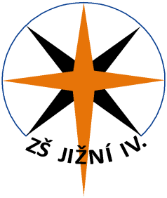 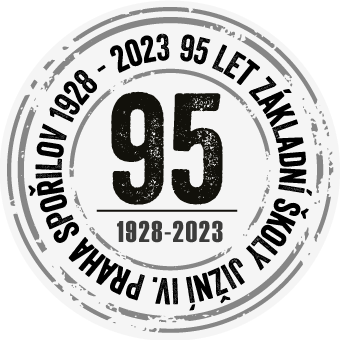 Letní školní družina (LŠD) při ZŠ Jižní IV, Praha 4 – INFORMACELŠD bude probíhat v samostatně přístupné budově (školičce) v horní části školní zahrady, vstup z ulice Jižní I brankou se zvonky (příchody i odchody).LŠD je určena pro žáky 1. stupně ZŠ se sídlem na území Prahy 4. Dítě je do LŠD přihlášeno poté, kdy zákonný zástupce v termínu nejpozději do 31. 5. 2023 odevzdá na ZŠ Jižní IV řádně vyplněnou přihlášku dítěte do LŠD a má zaplaceny poplatky za LŠD a obědy.Přihlášku můžete poslat poštou na adresu školy, poslat do datové schránky: 3gu5m8k, nebo mailem na kkadleckova@zsjizni.cz.LŠD mohou navštěvovat pouze děti, které byly řádně přihlášeny a nejpozději první den LŠD odevzdají čestné prohlášení o bezinfekčnosti (možno stáhnout na webu školy), kde zákonný zástupce potvrdí, že dítě nejeví známky nemoci (kašel, rýma, teplota atd., předá kopii kartičky zdravotní pojišťovny a doloží zaplacení poplatku za LŠD a stravné.Provoz LŠD: 7:00 – 16:00 h. Příchod dětí do 8:30 h. Odchod dětí od 12:30 h. kdykoliv.                 Docházka do LŠD je u přihlášeného dítěte povinná. Nepřítomnost dítěte zákonní zástupci   omluví nejpozději v daný den do 8:30 hod. na telefonním čísle: 272 763 368.Dítě vyzvedává zákonný zástupce nebo oprávněná osoba uvedená v přihlášce do LŠD.V případě, že si dítě zákonný zástupce nevyzvedne nejpozději v 16:00 hodin, bude telefonicky vyzván k bezodkladnému vyzvednutí dítěte. V případě, že se to nepodaří, oznámí škola tuto skutečnost Policii ČR. Opakované pozdní vyzvedávání dítěte může být důvodem k jeho vyloučení z LŠD.Mimořádný odchod dítěte ze školní družiny, nebo jeho vydání jiné, než oprávněné osobě bude povolen pouze na základě písemné žádosti rodičů – telefonická žádost není možná.Jednorázový poplatek za LŠD činí 250,-Kč za dítě a je splatný nejpozději do 31. 5. 2023 na účet školy: 68747389/2010 VS 550, do poznámky uveďte jméno dítěte.Poplatek za LŠD bude vrácen v případě, že dítě bude nemocné po celou dobu, na kterou bylo do letní školní družiny přihlášeno a jeho nepřítomnost rodiče nahlásí a doloží lékařským potvrzením o nemoci dítěte nejpozději v plánovaný den nástupu dítěte do LŠD.Poplatek za stravné je 71,-Kč (děti 7-10 let) nebo 73,- Kč (děti 11-14 let) za jeden oběd. Podle počtu dní, které bude docházet Vaše dítě do LŠD zaplaťte výslednou částku na účet školní jídelny: 2402504462/2010, VS 550, do poznámky uveďte jméno dítěte. Platbu proveďte nejpozději do 31. 5. 2023.Stravné bude vráceno v případě, že dítě bude nemocné a jeho nepřítomnost rodiče nahlásí a doloží lékařským potvrzením nejpozději v plánovaný den nástupu dítěte do školy na telefonu 272762767 nebo jidelna@zsjizni.cz .Děti jsou povinny dodržovat pokyny všech pracovníků školy při pobytu v areálu školy, udržovat pořádek, neničit vybavení školy, chovat se ukázněně a dodržovat Řád školní družiny (který je součástí Školního řádu ZŠ Jižní) a pravidla, se kterými budou seznámeny.Vybavení dětí pro pobyt v LŠD: přezůvky, láhev s pitím, svačina, penál, krém na opalování, plavky, ručník.Veškeré další informace a formuláře na www.zsjizni.cz.